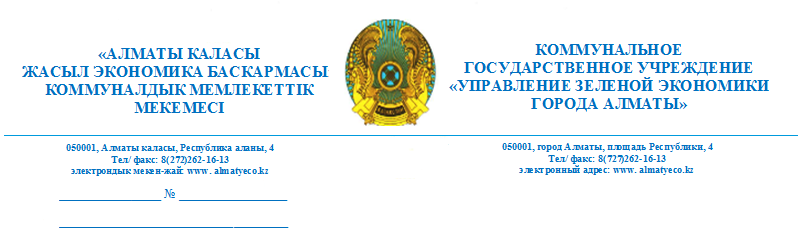 Общественный советгорода Алматы050012, г. Алматыул. Жамбыла, 114/85 оф. 113/2	На вх.№ 105-зт/2 от 25.09.2020	      вх.№ 159-зт от 02.09.2020В соответствии с Законом РК «Об Общественных советах РК» (согласно п.3 ст.5, п.4 ст.18) Управление зеленой экономики направляет запрашиваемую информацию:Отчет о проделанной работе за второе полугодие 2019 года и первое полугодие 2020 года.Проблемно-поставочные вопросы в курируемой сфере, сформированный в т.ч. по обращениям граждан за 2019 год.Информация о бюджете управления, финансовых поступлениях и расходах.Приложение на __ листахРуководитель                                                                              Н. ЛивинскаяИсп.: Раимбаев А.Тел.:264-14-67Отчет о деятельностиУправления зеленой экономики города Алматыза II полугодие 2019 год По экологическому регулированию деятельности природопользователей:(Обеспечение безопасной среды –показатель: установленный объем выбросов загрязняющих веществ в атмосферный воздух в т.г. – 80 тыс. тонн – за отчетный период выданы разрешения на выбросы в атмосферу в общем объеме не превышающие 72 тыс. тонн).По государственной услуге «Выдача заключений государственной экологической экспертизы для объектов II, III, IV категории» через ГБД «Е-лицензирование» рассмотрено 349 проекта. В том числе:выданы заключения–389;мотивированные отказы, возвраты – 79;на рассмотрении – 10 материала. По государственной услуге «Выдача разрешений на эмиссии в окружающую среду для объектов II, III, IV категории» общее количество принятых заявок через ГБД «Е-лицензирование»  – 1446(25предприятии – II категории,158предприятий - III категории, 1157 предприятии – IV категории). выданы разрешения–389;на рассмотрении – 12 материалов.Заявки, отклоненные от рассмотрения (мотивированный отказ) в связи с невыполнением требования заключения государственной экологической экспертизы, отсутствием документации, предусмотренной ст. 72 Экологического кодекса РК, расположением объекта на территории области и т.д –94.Разрешенный лимит по выданным разрешениям за полугодие для объектов I, II, III, IV категории составляет – (предварительна 70,918 тыс. тонн.)Проведено совещание совместно с Департаментом экологии по г. Алматы по обсуждению изменений в Экологическом Кодексе.Участие на совещании с Специализированной природоохранной прокуратуры города Алматы по теме: «Улучшение и систематизация работы экологических постов» (совместно с привлечением отдела охраны окружающей среды).Принято участие на совещании, проведенных Специализированной природоохранной прокуратуры города Алматы с отделом охраны окружающей среды, по газификации частного сектора города.Принято участие на встрече с представителями ЗАО «СОЮЗАТОМПРИБОР» по вопросу: «Улучшение атмосферного воздуха».Принято участие на семинаре по теме: «Предоставление отчетности в Регистр выбросов и переноса загрязнителей РК»Проведено совещание совместно с Департаментом экологии по г. Алматы по вопросу качества оказания государственных услуг в сфере охраны окружающей среды.Заседание Экспертного Совета Департамента экологии по городу Алматы проекту нормативов ПДВ загрязняющих веществ в атмосферу производственной базы бетонных и железобетонных изделий ТОО «ТРИ АД Constrachion».Совещание в Центре предпринимательства «Qolday» по вопросу оказания содействия в получении физическими и юридическими лицами регламентированных государственных и нерегламентированных услуг в сфере предпринимательства.Круглый стол с участием ученых ВУЗов г.Алматы по обсуждению проекта Экологического Кодекса РК.Совместные выезды с РГП «Казгидромет» и ТОО «Экосервис» в мкр. Кокжиек по вопросу утечки природного газа на селитебной зоне.Совещание в Департаменте экологии по городу Алматы по проекту нового Экологического Кодекса РК с участием природопользователей и проектных организаций.Пресс-конференция с участием Вице-минстра МЭГПР РК А. Примкуловым по обсуждению проекта нового Экологического Кодекса РК.Совещание в Природоохранной прокуратуре по вопросам деятельности экопостов на основных въездах города Алматы.Проведено совещание совместно с Департаментом экологии по городу Алматы, с участием СМИ, природопользователей и проектных организаций по обсуждению государственных услуг в сфере охраны окружающей среды.Утверждены решением маслихата от 09 августа 2019 года №379                          г. Алматы Целевые показатели качества окружающей среды города Алматы. По контролю норм токсичности автотранспортных средств на 6 постах: на террирории г.Алматы с начала года выданы 1909 предупреждений,составлен 3 201 протокол на сумму 7 739 125 тенге.По градостроительству (озеленению): Государственная услуга «Выдача разрешений на вырубку зеленых насаждений» внесена в реестр гос.услуг в декабре 2018 года.Министерством индустрии и инфроструктурного развития был утвержден Стандарт гос.услуг в мае 2019 года.Регламент гос.услуг был утвержден в сентябре 2019 года.На выдачу разрешений на вырубку деревьевпоступило - 1049заявок. Выданы - 593мотивированных отказа, выданы разрешения –436, отозвано 15 по инициативе заявителя, продлено с 2018 года на 2019 год 5 разрешении.Объем компенсационных гарантийных обязательств  по выданным разрешениям на сегоднящний день составляет 45436 деревьев и 290кустарников.Велся мониторинг выполнения гарантийных компенсационных обязательств. На сегодняшний день посажено 37 973 деревьев; 162 дерева не срублено (ком, посадка 810 деревьев); у 21 разрешения на вырубку 530 деревьев(ком, посадка 2 650 шт) есть срок до 25 декабря текущего года; не сдан отчет по посадке 4 003 деревьев (в связи с чем проверка компенсационных посадок продолжается).Управлением совместно с природоохранной прокуратурой с 25 ноября т.г. проведен анализ по компенсационным посадкам, за невыполнение обязательств к административной ответственности привлечены 15 юридических лиц. Велся мониторинг выполнения частными партнерами обязательств по цветочно-декоративному озеленению (по 10-ти лотам) в рамках проекта ГЧП. Всего высажено – 110 755 кв.м цветников, из них: 	 - цветники из луковичных – 18 953 кв м; - ковровые – 9 809 кв м;  - цветники из однолетников – 45 240 кв м; - розарии - 10 084 кв м;  - канны - 7 216 кв. м; - многолетники – 2 263 кв м;  - газоны – 15 800 кв м;  - конструкция вертикального озеленения – 4 337 шт.Многолетники и летник были высажены и велись уходные работы на площади 115 092 кв.м.В марте месяце в Центральном парке культуры и отдыха произведено открытие «Тенгрианского календаря» с участием акима города Алматы.В весенний период проведена посадка свыше 14 тысяч деревьев и кустарников на территории города. Произведена посадка лиственных деревьев и кустарников на парковках ТЦ в количестве 1 482 шт по эскизному проекту озеленения ул. Северное кольцо от пр. Рыскулова до ул. Ангарская по обе стороны; произведена посадка деревьев в количестве 726 шт (200 елей, 434 сосен, 92 каштанов) в рамках озеленения разделительной полосы проспекта Аль-Фараби от улицы Желтоксан до улицы Ходжанова. Велся мониторинг выполнения работ по договору с ТОО «EcoAlmaty» и с ТОО «KazakhstanEcologyDevelopment», произведена лесопатология и инвентаризация зеленых насаждений по Наурызбайскому и Алатаускому районам города Алматы. Произведена натурная таксация насаждений методом подеревнего перечета и определены все необходимые таксационные показатели деревьев.С учетом ранее проведенной инвентаризации на декабрь 2019 года зеленый фонд города Алматы составляет свыше 2 352 тысяч деревьев и кустарников. В том числе:В соответствии с поручением акима города Алматы Сагинтаева Б.А.  Осенью в Алматы стартовала акция «JasylAlmaty».В осенний период на территориях общего пользования, в том числе на территориях школ, больниц высажены свыше 135 тысяч шт. зеленых насаждений. В том числе восстановлены около 6000 саженцев прошлых лет посадки, невыживших из-за некачественных уходных работ (справочно: по данным обследования выявлен отпад саженцев 2017 г. посадки – 8% (из 29 тыс. саженцев отпад – 2 320 шт.), 2018 г. – 12% (из 30 тыс. саженцев – 3 600 шт.)Осенние посадки начаты 3 октября. По состоянию на 20 декабря высажены 135 553 саженцев деревьев и кустарников. Втом числе:В Алатауском районе – 9 309 шт.В Ауэзовском районе – 3 905 шт.В Алмалинском районе – 5 246 шт.В Бостандыкском районе – 12 461 шт.В Жетысуском районе – 3 045 шт.В Медеуском районе – 94 677 шт.В Наурызбайском районе – 2 955 шт.В Турксибском районе – 3 955 шт.В том числе в октябре совместно с Иле-Алатауским государственным национальным природным парком на горе Мохнатка высажены 50 040 саженцев ели Шренка. На горе Коктобе 40 000 саженцев яблони Сиверса. В посадках приняли широкое участие студенты наших ВУЗов, сотрудники парка, сотрудники акиматов, управлений и волонтеры.Обновлен зеленый фонд Главного ботанического сада, здесь высажены 592 шт саженцев различных лиственных и хвойных пород и кустарников.На территории КЦДС «Атакент» частными партнерами в рамках обязательств по проекту ГЧП декоративно-цветочного озеленения произведена посадка на ранее пустовавшем участке 2 100 шт. деревьев.Новые зеленые зоны и скверы появились в Алатауском районе: на прилегающей территории Атлетической деревни (мкр. Нуркент) высажены 2 446 деревьев и 487 шт. кустарников, на прилегающей территории Театра «Алатау» по ул. Момышулы 1 010 шт. саженцев (посадки осуществлены частными партнерами).12 октября в разных районах города, в 110 школах города совместно с Управлением образования проведен «Экологический час», высажено - 4 361 саженец. В Наурызбайском районе и Алатауском районе высажены 610 шт. саженцев лиственных и хвойных пород.Производился мониторинг работ по проведению реконструкции и благоустройству парка «Южный» по адресу: ул. Жароковауг. ул. Ходжанова. Из-за срыва срок сдачи объекта в эксплуатацию управлением в сентябре т.г. подан судебный иск на ТОО «Фирма «Акназар».С целью привлечения общественности к рассмотрению вопросов сохранения и развития зеленого фонда города Алматы образована рабочая комиссия при Управлении зеленой экономики, в функции которой входят рассмотрение поступивших заявок на вырубку деревьев и принятие решения по ним.В рамках выполнения поручения акима города Алматы Сагинтаева Б.А. по посадке в ближайшие три года 1 млн деревьев, в рамках госзакупки работ и услуг проведен конкурс и выполняется работа по разработке Стратегии озеленения города Алматы на период 2020-2030 гг. В рамках этой работы будет разработан Дендрологический план озеленения Алматы, где будут определены места посадок, разбивки новых зеленых зон, определены источники и вид орошения зеленых зон (скважины, арыки), обозначен видовой состав деревьев и кустарников.В октябе-декабре совместно с ТОО «EcoAlmaty» организована рабочая группа и представлен на согласование акиму города Сагинтаеву Б.А. предварительный мастер-план по посадке 1 млн. деревьев.С участием общественности ведется работа по внесению изменений и дополнений в действующие Правила содержания и защиты зеленых насаждений города Алматы. По благоустройству, обеспечению санитарии населенных пунктов:(Обеспечение безопасной городской среды - увеличение протяженности построенных и реконструированных арычных сетей и ливневой канализации в т.г. – 46,9 км - работы проводятся, исполнение ожидается к концу года).Проведено 9 комиссионных объездов с участием заместителей акимов районов по благоустройству по санитарной очистке территории районов, по результатам которых утверждены протоколы с замечаниями, с указанием конкретных сроков устранения.Совместно с телеканалом «Хабар 24» проведен 1 рейд по выявлению нарушений Правил благоустройства и санитарной очистке г.Алматы среди юридических лиц, внутридворовых территорий ПКСК и КСК. В составе этих рейдов неоднократно участвовали журналисты газет «Вечерний Алматы» и «Алматы Акшамы», размещен1 репортаж.С 16 марта по 18 мая организованы районные локальные субботники по санитарной очистке бесхозных территорий, логов, русел и берегов рек, дворовых территорий, в которых приняло участие 24600 человек.  Вывезено 7 600 м3 мусора.В целях активизации проведения работ по санитарной очистке и благоустройству территории города Алматы 13 апреля 2019 года проведено общегородское мероприятие «JasylMeken» по посадке деревьев, санитарной очистке улиц, дворовых территорий, мест общего пользования, арычной сети, пустырей и зеленых зон, а также русел и берегов рек, водоемов.  Общегородское мероприятие с участием аппарата акима города Алматы, Управлений, партии «НУР ОТАН» в количестве 700 человек проведено по восточной объездной автодороге, вдоль которой высажено 557 деревьев лиственных и хвойных пород.В общей сложности в мероприятии приняли участие более 120 тыс.  человек.Для вывоза собранного мусора привлечено 843 ед. спецтехники коммунальных служб и предприятий города. Вывезено около 10 тыс.м3.В поддержку общеказахстанской акции #Birge #TazaQazaqstan с 27 июля до 28сентябряеженедельно по субботам во всех 8 районах города в городе Алматы проведены экоакции #TazaAlmaty #AlmatyLife.Произведены работы по реализации проекта «Реконструкция и строительство арычных сетей и ливневой канализации со сбросом в реку Есентай и канал М-2» общей протяженностью 47 км, в том числе в Алмалинском районе – 24 км, Бостандыкском – 8 км, Жетысуском – 8 км, Медеуском – 5 км, Турксибском – 2 км на общую сумму 2, 946млрд.тенге.Ведутся работы по проекту «Создание рекреационных зон в мкр.ЖасКанат и пос.Маяк, включая пляжные зоны Аэропортовского озера в Турксибском районе» на общую сумму 871,428 млн.тенге. Уложено 7750 м2 асфальтобетонного, 1990м2 бетонного покрытия и 900 м2 брусчатки. Произведено строительство 320 м водозабора и установлено 4 емкости. Проложено 2100 метров силового электрокабеля и установлена трансформаторная подстанция. Срок завершения работ в марте 2020 года.В ноябре текущего года подрядными организациями акиматов районов произведена очистка арычных сетей общей протяженностью 1100,3 км (Алатауский – 278,5 км, Алмалинский – 175,2 км, Ауэзовский – 102 км, Бостандыкский – 162,8 км, Жетысуский – 100,2 км, Медеуский – 136,6км, Наурызбайский – 64 км, Турксибский – 81 км). Задействовано 73 ед. спецтехники и 387 рабочих.В целях предупреждения подтоплений и отвода ливневых вод, совместно с акиматами районов определены первоочередные участки, включая паводкоопасные для разработки проектно-сметной документации, особенно на присоединенных к городу территориях.Проведен конкурс по разработке проектно-сметной документации на строительство и реконструкцию 376,26 км арычных сетей на сумму 554 млн.тенге(Алатауский – 43,37 км, Алмалинский – 37,844 км, Ауэзовский – 42,8 км, Бостандыкский – 60,786 км, Жетысуский – 22,065 км, Медеуский – 22,745 км, Наурызбайский – 48,35 км,Турксибский – 98,3 км). Срок завершения работ до 30 сентября 2020 года. Запланированный выход экспертизы проекта до 30 ноября 2020 года.До настоящего времени отсутствует карта-схема арычной системы города Алматы с инвентаризацией ее современного технического состояния.В целях организации единой системы пропуска воды для полива зеленых насаждений и отвода дождевых вод, проведен конкурс на инвентаризацию существующих арычных сетей с определением мест сброса воды, в том числе на присоединенных территориях, для проведения капитального и текущего ремонта, а также строительства новых арычных сетей и ливневой канализации на сумму 61 млн. тенге. Срок реализации проекта до конца октября 2020 года.После проведения инвентаризации планируется принять комплекс мер по строительству единой арычной сети и ливневой канализации, что позволит решить вопрос отвода ливневых вод с территории города в полном объеме, особенно на присоединенных территориях.В 2019 году Управлением зеленой экономики закуплено 46 ед. техники на общую сумму 2,78 млрд. тенге (вакуумные уборочные машины DULEVO 6000 в количестве 3 ед., универсальные уборочные машины PONY Р-4 - 5 ед., комбинированные машины КамАЗ (зима-лето) – 15 ед., самосвалыКамАЗ г/п 15 тн – 10 ед., снегометательные машины SUPRA 4002 – 2 ед., автобусы для перевозки дорожных рабочих – 8 ед., многофункциональная уборочная техника JETBROOM BOSCHUNG – 3 ед.).За счет средств ГКП «Алматы Тазалық» приобретены 24 ед. спецтехники (КамАЗ с солеразбрасывающим оборудованием – 6 ед., тракторы с навесным оборудованием – 14 ед., грузопассажирские оперативные машины – 4 ед.).В зимней уборке улиц задействовано 13 подрядных организаций. Имеется 993 ед. спецтехники для зимней уборки дорог и 2520 дорожных рабочих. Всего заготовлено 24 тыс.тоннсоли и 84 тыс.тонн отсева.В ноябре – декабре текущего года 11 раз зафиксировано выпадение снега. Подсыпано более 29 тыс. тонн противогололедных материалов. Вывоз снега за данный период составил 20 тыс. м3.Совместно с сотрудниками отделения природоохранной полиции за первое полугодие по статье 505 КоАП РК за нарушение правил благоустройства составлено 3967 протокола на общую сумму 68 200 750 тенге.По управлению водными объектами:Сданы в эксплуатацию следующие объекты: 1) «Реконструкция отдельных участков водоохранных полос и русел рек Улкен и Кіші Карасу в черте города Алматы» протяженность реконструируемого участка – 6,2 км.2) «Реконструкция участка водоохранной полосы и русла реки Есентай выше пр.Аль-Фараби до ул.ЖамакаеваМедеуского района г.Алматы» протяженность реконструируемого участка – 2,07 км.3) «Инженерная защита от подтопления площадки строительства мечети на 7000 мест по ул. Момышулы, а также строительство сбросного коллектора диаметром 1000 мм с учетом перспективной застройки территории севернее пр. Рыскулова, западнее р. Боралдай в Алатауском районе г. Алматы» протяженность коллекторно-дренажной сети - 2,52 км.По проектированию и развитию территорий города Алматы: разработаны ПСД попроектам:1) «Благоустройство и озеленение сквера Казахско-Британского Технического Университета в городе Алматы;2) «Разработка проектно-сметной документации на благоустройство и озеленение сквера в микрорайоне «Жетысу-3» Ауэзовского района»;3) «Разработка проектно-сметной документации на строительство сквера в микрорайоне «Карасу» в Алатауском районе»;4) «Разработка проектно-сметной документации на реконструкцию отдельных участков русла реки Малая Алматинка (7,3 км) от вододелителя до проспекта Достык, с капитальным ремонтом гидротехнических сооружений до улицы Макатаева города Алматы»;5) «Разработка проектно-сметной документации на реконструкция отдельных участков русел рек Тиксай (1,8 км) и Жарбулак (6,5 км) в городе Алматы»;6) «Реконструкция участка водоохранной полосы и русла реки Есентай
(4,126 км), участок от вододелителя до ул.Жамакаева, Медеуского района г.Алматы»;7) Водозаборные сооружения из поверхностных источников р. Керенкулак и подающий поливочный водопровод для полива Ботанического сада г. Алматы 1 очередь» протяженностью 2,9 км;	8) «Капитальный ремонт производственной базы с реконструкцией по адресу ул.Черкасской обороны 69б г.Алматы»;9) «Благоустройство и озеленение ул.Байсеитовой от ул.Кабанбай батыра до ул.Богенбай батыра и сквера М.Маметовой в г.Алматы»;10) «Благоустройство и озеленение скверов Казахского Государственного академического театра оперы и балета».В настоящее время ведется разработка ПСД:1) «Строительство производственной базы в Алмалинском районе по адресу: улица Наурызбай батыра №7 г.Алматы»;2) «Разработка проектно-сметной документации на реконструкцию Каскада прудов в мкр. «Кок – Кайнар» Алатауского района»;3) «Разработка ПСД на строительство и реконструкцию арычных сетей и ливневой канализации в центральной части г.Алматы»;4) «Разработка ПСД на строительство и реконструкцию арычных сетей и ливневой канализации в западной части г.Алматы»;5) «Разработка ПСД на строительство и реконструкцию арычных сетей и ливневой канализации в восточной части г.Алматы».Ведутся строительно-монтажные работы по объектам:«Устройтсво 10 скважин в Алатауском районе (создание зеленых зон)»;«Капитальный ремонт главного фонтана в Парке Первого Президента Республики Казахстан»;«Водозаборные сооружения из поверхностных источников, р. Керенкулак и подающий поливочный водопровод для полива Ботанического сада в г. Алматы 1 очередь».Также ведутся работы по проведению инвентаризации арычных сетей и ливневой канализации по г.Алматы. По управлению отходами:На территории города Алматы обеспечен 100% охват по предоставлению услуг населению по сбору и вывозу твердых бытовых отходов. Обслуживают 25 мусоровывозящих организации. С территории города было вывезено более455 тыс.тон отходов, из них переработано 51 тыс.тонн вторичного сырья (доля переработки составляет 11%).  Ведется мониторинг работы мусоровывозящих организаций (МВО). За несвоевременный вывоз ТБО и срыв графика на мусоровывозящие организации за нарушение Правил благоустройства территории города Алматы за отчётный период по ст.505 КоАП РК составлено 52 протоколов и наложены административные штрафы на сумму   2 922 075 тенге.По договорам, заключенным МСК с мусоровывозящими организациями, все собранные с территории города объемы ТБО передаются на сортировку в МСК.	Частным партнером ТОО «GreenRecycle» заключены договоры о сотрудничестве с 13-ю организациями о сдаче на переработку отсортированного на МСК вторичного сырья.В 2019 году ТОО «KazakhstanWаsteRecycling» на территории города установил 18 пункта по приему макулатуры и пластиковых отходов (ранее были установлены 6 пункта общее количество составляет 24 пункта). Павильоны автономные, изготовлены за счет средств ТОО «KazakhstanWаsteRecycling» и ТОО «Оператор РОП».В рамках Меморандума о сотрудничестве в сфере внедрения раздельного сбора твердых бытовых отходов на территории города Алматы с ТОО «ECOWorld» ими установлены около 350 сетчатых контейнеров для сбора пластиковых отходов.В марте 2019 года с ТОО «NS Labs» был подписан Меморандум о сотрудничестве в сфере внедрения раздельного сбора твердых бытовых отходов. На сегодняшний день в гос.учреждениях и организациях города ТОО «NS Labs» установил более 700 эко боксов для сбора пластиковых отходов, макулатуры и стеклотары.ТОО «Промтехноресурс» совместно с ТОО «Оператор РОП» установлены 100 специальных контейнеров для сбора электронных и электротехнических отходов.Согласно постановлению акимата города Алматы «О некоторых вопросах организации вывоза коммунальных отходов с территории города Алматы» от 12 сентября 2018 года №3/537 был проведен тендер по определению поставщиков услуг по вывозу ТБО. По нормативно-правовым вопросам:Проведена процедура переименования и перерегистрации                     КГУ «Управление зеленой экономики города Алматы» в органах юстиции.Разработано и утверждено Положение Управления в новой редакции, разработаны и утверждены должностные инструкции всех сотрудников.Также проведена процедура переименования и перерегистрации подведомственных организаций Управления.Ежемесячно проводился правовой мониторинг нормативных правовых актов (постановления акимата, распоряжения акима, решения маслихата) в целях оценки и прогнозирования эффективности законодательства путем выявления противоречащих законодательству РК, устаревших, коррупциогенных и неэффективно реализуемых норм права, а также выработки предложений по его совершенствованию. В 2019 году правовой мониторинг проведен в отношении 6 нормативных правовых актов.Разработаны, приняты нормативные правовые акты, подлежащие регистрации в органах юстиции (получены по ним заключения общественного совета, палаты предпринимателей, согласованы с государственными органами) – 10 НПА:1) Утверждено постановление акимата города Алматы «Об утверждении Перечня объектов государственного природно-заповедного фонда местного значения города Алматы»;2) Утверждено постановление акимата города Алматы «О внесении изменений в постановление акимата города Алматы от 30 декабря 2015 года №4/705 «Об утверждении регламентов государственных услуг в области регулирования использования водного фонда, лесного хозяйства и особо охраняемых природных территорий, а также животного мира, оказываемых в городе Алматы»;3) Утверждено решение маслихата города Алматы «Об утверждении целевых показателей качества окружающей среды для города Алматы до 2025 года»;4) Утверждено постановление акимата города Алматы «Об утверждении мест для массового отдыха, туризма и спорта на водных объектах и водохозяйственных сооружениях города Алматы»;5) Утверждено постановление акимата города Алматы «О внесении изменений в постановление акимата города Алматы от 15 февраля 2016 года   № 1/51 «Об утверждении регламентов государственных услуг в области охраны окружающей среды, оказываемых в городе Алматы»;6) Утверждено постановление акимата города Алматы «О внесении изменения в постановление акимата города Алматы от 16 октября 2017 года     № 4/418 «Об утверждении регламента государственной услуги «Регистрация договора залога права недропользования на разведку, добычу общераспространенных полезных ископаемых»;7) Утверждено постановление акимата города Алматы «О внесении изменений в постановление акимата города Алматы от 18 ноября 2015 года     № 4/635 «Об утверждении регламентов государственных услуг в сфере геологии и пользования водными ресурсами, оказываемых в городе Алматы»;8) Утверждено постановление акимата города Алматы «Об утверждении регламента государственной услуги «Выдача разрешения на вырубку деревьев»;9) Разработан и находится на стадии согласования проект решения маслихата города Алматы «Об утверждении Правил благоустройства территории города Алматы»;10) Утверждено решение маслихата города Алматы «Об утверждении ставок платы за пользование водными ресурсами поверхностных источников города Алматы на 2019 год»; Также были разработаны и утверждены следующие постановления акимата города Алматы - 12:1) Утверждено постановление акимата города Алматы «О внесении изменений в постановление акимата города Алматы от 24 августа 2012 года №3/747 «О некоторых вопросах государственного учреждения «Государственный региональный природный парк «Медеу»;2) Утверждено постановление акимата города Алматы «О внесении изменений в постановление акимата города Алматы от 11 января 2011 года №1/18 «О переименовании коммунального государственного предприятия на праве хозяйственного ведения акимата города Алматы «Алматы пәтерқызметі».3) Решением единственного участника внесены соответствующие изменения в Устав ТОО «EcoAlmaty»;4) Утверждено постановление акимата города Алматы «О внесении изменений в постановление акимата города Алматы от 7 декабря 2018 года     № 4/578 «О проектировании, строительстве и реконструкции объектов города Алматы».5) Утверждено постановление акимата города Алматы «О некоторых вопросах коммунальной собственности города Алматы» (передача автотранспортных средств ГКП на ПХВ «Алматы Тазалык» в ГКП на ПХВ «Алматы су» и ТОО «EcoAlmaty»).6) Разработано и находится на стадии согласования постановление акимата города Алматы «О некоторых вопросах коммунальной собственности города Алматы» (передача реконструированных русел рек Керенкулак и Ерменсай);7) Разработано и находится на стадии согласования постановление акимата города Алматы «О некоторых вопросах коммунальной собственности города Алматы» (передача Парк Первого Президента РК и Центрального парка культуры и отдыха);8) Разработано и находится на стадии согласования постановление акимата города Алматы «О некоторых вопросах коммунальной собственности города Алматы» (передача ПСД парков и скверов);9) Разработано и находится на стадии согласования постановление акимата города Алматы «О внесении изменений и дополнений в постановление акимата города Алматы от 7 августа 2018 года № 3/378 «О некоторых вопросах организации вывоза коммунальных отходов с территории города Алматы»;10) Утверждено постановление акимата города Алматы «О некоторых вопросах коммунальной собственности города Алматы» (передача 2 автотранспортных средств с ТОО «EcoAlmaty» в ТОО «ХОЗУ»);11) Совместно с отделом комфортной городской среды разработано и утверждено постановление акимата города Алматы «О некоторых вопросах коммунальной собственности города Алматы» (передача арычных сетей в районные акиматы);12) Совместно с отделом комфортной городской среды разработано и утверждено постановление акимата города Алматы «О некоторых вопросах коммунальной собственности города Алматы» (передача арычных сетей в районные акиматы).Оказано полное юридическое сопровождение по включению в Законы РК «О местном государственном управление и самоуправлении» и «Об особом статусе города Алматы» предложений по наделению Управления полномочиями по разработке Правил содержания и защиты зеленых насаждений города Алматы вне зависимости от Типовых правил.В настоящее время проект Закона Республики Казахстан «О внесении изменений и дополнений в некоторые законодательные акты Республики Казахстан по вопросам административно-территориального устройства Республики Казахстан, совершенствования системы государственного управления и межбюджетных отношений» находится на согласовании в Сенате Парламента Республики.Информация по судопроизводству по гражданским делам: В 2019 году отдел осуществлял претензионно-исковую работу, в общей сложности было рассмотрено 64 судебных дел.Документооборот и взаимосвязь с общественностью  Направлены письма в Министерство экологии, геологии и природных ресурсов РК с отчетом по выполнению Плана мероприятий по реализации Концепции по переходу к «зеленой экономике», замечания и предложения по Национальному докладу о состоянии окружающей среды и об использовании природных ресурсов Республики Казахстан за 2018 год, замечания и предложения по Национальному докладу по переходу к «зеленой экономике» за 2017-2018 гг., в Управление стратегии и бюджета города Алматы отчет за 2019 год по выполнению мероприятий раздела 3.2.1 Чистая окружающая среда Программы развития города Алматы на 2016-2020гг., предложения по корректировке Программы развития и Плана мероприятий по ее реализации.Также, в целях обеспечения доступа общественности к экологической информации, ведется работа на сайте Управления http://www.almatyeco.gov.kz. Ежедневно размещаются объявления о проводимых общественных слушаниях по проекту ОВОС (размещены 150 объявлений) и протоколы общественных слушаний (73 протоколов), новости о проводимых мероприятиях по озеленению и благоустройству города, по реконструкции гидротехнических сооружений и устройств, по проведению берегоукрепительных работ, по оказанию государственных услуг, по сбору и вывозу ТБО и т.д. (46 новостей и 14объявлений).Управлением в июле 2019 года подписан договор по государственному социальному заказу для неправительственных организаций в целях мониторинга санитарного состояния, экологического воспитания и просвещения населения (№ 1 гсз от 15.07.2019 г.).	В рамках Закона Республики Казахстан «О государственном социальном заказе» Управлением зеленой экономики города Алматы с привлечением неправительственных общественных организаций за счет средств местного бюджета реализуется проект по организации в школах города экологических клубов с целью экологического просвещения и образования учащихся. В 2018 году экоклубы были организованы в 100 школах, в 2019-2020 учебном году проектом охвачены 205 школ. К реализации проекта привлечены волонтеры – студенты Казахского Национального педагогического университета им.Абая.  На факультативной основе проводится обучение вопросам сохранения биоразнообразия, внедрения раздельного сбора отходов, рационального использования водных ресурсов и т.п. разделам охраны окружающей среды.Еженедельно отправляется информация по исполнению протокольных поручений акима города Алматы. На постоянной основе ведется мониторинг исполнения документооборота.За отчетный период зарегистрировано в Управлении 7 797 (включительно исходящие письма) писем, из них:- Физических и юридических лиц – 2 523 обращений (через портал 
«Е-лицензирование» поступило – 895 обращений). Рассмотрено – 2 495 обращений, на рассмотрении – 28.- Служебная корреспонденция – 3 925;- ОРД - 556;- Количество исходящих писем – 793.По обращениям физических и юридических лицс общественной приемной «Open Almaty» через инстаграмм поступило 623 обращений.На сайт Управления поступило 58 обращений, рассмотрены все.Кроме того, из Пресс-службы акима города Алматы, направленные на имя акима на сайт города Алматы, поступило –63 обращении
через http://eсo-almaty.kz, на которые по компетенции управления 
подготовлены ответы.Вся входящая и исходящая корреспонденция исполняются в электронном виде.Управлением утвержден график, в рамках которого каждую среду еженедельно с 14:00 до 18:00 часов проводится «День открытых дверей» для оперативного решения волнующих проблем и вопросов жителей города.Отчет о деятельности Управления зеленой экономики города Алматы 
за I полугодие 2020 годаПо эффективному управлению экосистемами: по государственной услуге «Выдача разрешений на эмиссии в окружающую среду для объектов II, III, IV категории» общее количество принятых заявок– 217, в том числе:выданы разрешения на эмиссии в окружающую среду – 201, из них:       2 предприятий – II категории, (производственный цех,  производственная база)       8 предприятий- III категории, (производственный цех, производственная база, АЗС, торгово-логистический комплекс, склады)                           191 предприятий – IV категории. На рассмотрении - 7 материала. Заявки, отклоненные от рассмотрения (мотивированный отказ) в связи с невыполнением требования заключения государственной экологической экспертизы, отсутствием документации, предусмотренной   ст. 72 Экологического кодекса РК, расположением объекта на территории области и т.д – 9.Разрешенный лимит по выданным разрешениям за 2 квартал для объектов I, II, III, IV категории составляет – (предварительно 72 тыс. тонн.)По государственной услуге «Выдача заключений государственной экологической экспертизы для объектов II, III, IV категории» всего рассмотрено 24 проекта.Выданы заключения государственной экологической экспертизы – 17.Отказы, возвраты – 7. На рассмотрении – 6 материалов. В целом, за 1-е полугодие: всего рассмотрено 86 проекта.Выданы заключения государственной экологической экспертизы – 58Отказы, возвраты – 28.На рассмотрении – 6 материала. С марта 2019 года консорциумом в составе ТОО «Акназар» и ТОО «Анкор 2005» ведутся работы по реализации проекта «Создание рекреационных зон в мкр. Жас Канат и пос.Маяк, включая зоны Аэропортовского озера в Турксибском районе» на общую сумму 871,428 млн.тенге. Освоено 655,7 млн. тенге.	Произведена прокладка поливочного водопровода –24 000 м, 4 700 м линий наружного освещения. Уложено 7 750 м2 асфальтового покрытия, 4 780 м2 брусчатки. Полностью залито бетонное покрытие под игровые площадки в количестве 2 990 м2 и уложено 1990 м2 резинового покрытия. Установлено 33 МАФа. Проложено 9600 м силового кабеля. Построена трансформаторная подстанция. Для строительства пирса на озере забито 621свай. Срок завершения работ в августе 2020 года.С мая 2020 года ТОО «Tolagai-2050» и ТОО «Анкор-2005» ведутся работы по укреплению русел рек в рамках реализации проекта «Реконструкция отдельных участков русел рек Тиксай и Жарбулак». Запланировано берегоукрепление реки Тиксай от Талгарского тракта до пр.Рыскулова протяженностью 1830 м на сумму 807,802 млн. тенге и реки Жарбулак от пр.Рыскулова до ул.Майлина протяженностью 6670 м на сумму 2 342,156 млн.тенге.	В настоящее время произведены работы по устройству отводных русел на реке Тиксай протяженностью 530 м и реке Жарбулак протяженностью 150 м.Срок завершения работ 30 мая 2021 года.   	С мая текущего года подрядной организацией ТОО «РСП «Эталон» реализуется проект «Капитальный ремонт производственной базы с реконструкцией по адресу: ул. Черкасской обороны 69б г. Алматы».Сумма договора – 1 177,9 млн тенге.Проектом предусмотрено: - снос не сейсмостойких зданий и сооружений (14 строений);- ремонт бокса для хранения автомобилей на 18 а/м;- ремонт бокса для хранения автомобилей на 18м/м;- капитальный ремонт здания склада для хранения запчастей;- модульное административно-бытовое здание; - навесы для машин и механизмов на 44м/м;      - склад сыпучих материалов; - здание мойки колес на 1м/м с оборотным водоснабжением;          - здание для хранения мелкой соли;         - здание для хранения крупной соли.	В настоящее время производится демонтаж расположенных на территории производственной базы старых зданий и сооружений. Срок выполнения работ - до 31 января 2021 года	Отделом охраны окружающей среды и экологии совместно с природоохранной полицией в первом полугодии за нарушение правил благоустройства составлено 2706 административных протоколов на общую сумму 42 349 620 тенге.	По управлению водными объектами отделом стратегического развития и управления водными ресурсами переданы в район следующие объекты:  «Реконструкция участка водоохранной полосы и русла реки Есентай выше пр.Аль-Фараби до ул.Жамакаева Медеуского района г.Алматы» протяженность реконструируемого участка – 2,07 км;«Укрепление и стабилизация русел рек Керенкулак и Ерменсай».	В настоящее время ведется мониторинг разработки ПСД:	1) «Строительство производственной базы в Алмалинском районе по адресу: улица Наурызбай батыра №7 г.Алматы»;	2) «Разработка проектно-сметной документации на реконструкцию Каскада прудов в мкр. «Кок – Кайнар» Алатауского района»;	3) «Разработка ПСД на строительство и реконструкцию арычных сетей и ливневой канализации в центральной части г.Алматы»;	4) «Разработка ПСД на строительство и реконструкцию арычных сетей и ливневой канализации в западной части г.Алматы»;	5) «Разработка ПСД на строительство и реконструкцию арычных сетей и ливневой канализации в восточной части г.Алматы».	Ведется мониторинг работ по проведению инвентаризации арычных сетей и ливневой канализации по г.Алматы. 	Ведется мониторинг строительно-монтажных работ по объектам:«Устройство 10 скважин в Алатауском районе (создание зеленых зон)»; «Водозаборные сооружения из поверхностных источников, р. Керенкулак и подающий поливочный водопровод для полива Ботанического сада в г. Алматы  1 очередь».В рамках Программы «Дорожная карта занятости-2020» ведется мониторинг хода  реализации по следующим проектам:«Капитальный ремонт главного фонтана в Парке Первого Президента Республики Казахстан» (проект на корректировке, подрядчик ТОО "Анкор 2005");«Реконструкция отдельных участков русла реки М. Алматинка от водоотделителя до пр. Достык, в том числе гидротехнических сооружений до ул. Макатаева города Алматы» (подрядчиком ТОО "TOLAGAI-2050» ведутся СМР);«Реконструкция участка водоохранной полосы и русла реки Есентай от ул.Жамакаева до вододелителя»(подрядчик - ТОО "Фирма Акназар"; проект на корректировке);«Благоустройство и озеленение (реконструкция) скверов у Казахского государственного академического театра оперы и балета»  (подрядчиком ТОО "Сункар" ведутся СМР).	Ведется мониторинг хода реализации проекта «Строительство рекреационной зоны (включая озеро) в мкр. «Карасу» в Алатауском районе»(подрядчик - ТОО "TOLAGAI-2050"), выполняемого в рамках Программы «Дорожная карта занятости-2020». Ведутся СМР.По вопросам управления зеленым фондом: в отдел мониторинга и регулирования зеленого фонда с 01.01.2020 г. по 30.06.2020 год поступило 745 писем от жителей города. Ежедневно поступают обращения из социальных сетей, ведется работа с блогерами по вопросу содержания зеленых насаждений: из Open Almaty рассмотрено 305 обращений, Facebook -  107 обращений. Через портал электронного правительства "Е-Лицензирование" поступило 275 заявлений на выдачу разрешений на вырубку деревьев. Выдано 26 разрешений на вырубку деревьев, отозвано 13 по инициативе заявителя, 227 мотивированных отказов, продлено с 2019 года на 2020 год 2 разрешения. В рассмотрении 7 заявлений. Компенсационная посадка по выданным разрешениям составляет 12 200 деревьев.В весенний период 2020 года проведена посадка совместно с районными акиматами города Алматы.Продолжаются работы по благоустройству и озеленению общественных пространств. В этом году планируем высадить 265 тыс. деревьев. Всего в городе насчитывается 2 352 тыс. деревьев. Но здоровых из них - 1,8 млн. или 76,5%. Управлением ведется мониторинг полива зеленых насаждений, произрастающих на землях общего пользования.Ведется мониторинг хода разработки проекта «Стратегия озеленения территории города Алматы до 2030 года» (Генеральный подрядчик -ТОО «Генплан Алматы»). Разработан проект Правил содержания и защиты зеленых насаждений города Алматы на основании типовых правил. Вносятся коррективы в ранее разработанный проект Правил содержания и защиты зеленых насаждений города Алматы на основании изменений нормы компенсационного восстановления из расчета 1 к 10 типовых правил (ранее действовавшая норма: 1 к 5).В целях сохранения и оздоровления зеленого фонда города ведется обработка специальными биопрепаратами от вредителей и болезней (в отдельных очагах при необходимости химическим методом). Перед началом обработки за 5-7 дней проводится фитосанитарный мониторинг фенологии развития вредителей, их распространенность от разных видов вредителей. Обработка зеленых насаждений проводится с 23:00 до 5:30, в 4 этапа.Ежедневно во всех районах ведется обработка зеленых насаждений от древесных вредителей и грибковых заболеваний (подрядные организации – ТОО «Professional group-KZ», ТОО «ЗаРа Гранд», ТОО «Казахский научно-исследовательский институт защиты и карантина растений имени Жазкена Жиембаева», ТОО «Научно-производственное объединение экологии и защиты растений»).  Cогласно заключенным договорам государственно-частного партнерства по озеленению в этом году высажено 109 944 кв.м. цветочного озеленения и уход за многолетниками, высаженными в 2019 году площадью 12 347 кв. м. Цветочное озеленение в 2020 году состоит из: 51 606 кв.м. - устройство цветников из однолетней цветущей рассады, 6 836 кв. м. -устройство цветников из канн и уход в течение сезона, 2 905 кв. м. - устройство розариев (посадка роз) и уход в течении сезона, 2 145 кв. м.- устройство цветников из многолетников, 9 809 кв. м. - устройство "ковровых" цветников и уход в течении сезона, 20 323 кв. м. - устройство цветников из луковичных (тюльпаны), 15 500 кв. м. - устройство газонов и уход в течении сезона, 820 кв. м. - одерновка цветников, площадок, дорожек в ленту.Во время карантина (март-апрель) сделаны: устройство цветников из многолетников на территории города состоит из 12 989 кв. м роз и 4 408 кв. м – ирис, флоксы, маки, гелениум, качим, вероникаструм, эхинацея ӘdoubledeckerӘ, эхинацея гринтвистер, аквилегия "бордо Барлоу", аквилегия "norabarlow", анемона септембер шарм, анемона принц Генрих, флоксы Европа, флоксы Лариса, флоксы отэм Джой, флоксы бабье лето, флоксы Ред райдинг худ, флоксы успех, флоксы шербет бленд, кореопсис жёлтый;- уходные работы за луковичными (прополка, полив);- уходные работы за прошлогодними многолетними цветниками (2 263 кв. м), кустарниками и розами (10 084 кв. м);- посадка многолетников (2 145 кв. м) и (2 905 кв. м) роз;- посев газона (15 500 кв. м)- подготовка почвы для высадки однолетних цветников;- уходные работы за цветниками (прополка, полив, внесение удобрений, удаление сорняков и т. д.).Проводятся работы по уходу за высаженными цветниками.Ведется мониторинг хода работ по реализации проектов, включенных в Дорожную карту занятости-2020: по реконструкции и благоустройству сквера в мкр. Жетысу-3 (ведутся СМР, подрядчик - ТОО "G.T.P" (Gas.Trans.Projekt.); в парке Дружбы (ТОО "Многопрофильная компания «Достар») СМР приостановлены, после обращения общественности проект находится на корректировке); сквера на территории ГАТОБ (подрядчик ТОО «Сункар», СМР приостановлены, после обращения общественности проект находится на корректировке).По инициативе специализированной природоохранной прокуратуры в октябре 2019 года Управлением зеленой экономики акимата города в мессенджере «WhatsApp» создана группа «Незаконная вырубка». В нее вошли представители правоохранительных, местных исполнительных органов, а также общественных организаций («защитники природы»). Всего более 70 участников.Ежедневно совместно с МПС и Природоохранной прокуратурой города Алматы ведутся работы по мониторингу незаконной вырубки деревьев. Принято участие в двух судебных заседаниях по искам юридических лиц о неправомерности отказа в выдаче разрешений на вырубку деревьев (иски со стороны ТОО «Арлан», ТОО «Нурлы-Тау»).Ведутся работы по передаче в установленном порядке парка «Южный» в коммунальную собственность после реконструкции и благоустройства (устранение подрядчиком недоделок, подготовка постановления акимата). Кадровые и юридические вопросы Ежемесячно проводится правовой мониторинг нормативных правовых актов (постановления акимата, распоряжения акима, решения маслихата) в целях оценки и прогнозирования эффективности законодательства путем выявления противоречащих законодательству РК, устаревших, коррупциогенных и неэффективно реализуемых норм права, а также выработки предложений по его совершенствованию.Разработаны нормативные правовые акты, подлежащие регистрации в органах юстиции (получены по ним заключения общественного совета, палаты предпринимателей, согласованы с государственными органами) – 4 НПА:1) Совместно с отделом комфортной городской среды разработан и находится на стадии согласования проект решения маслихата города Алматы «Об утверждении Правил благоустройства территории города Алматы»;2) Совместно с отделом мониторинга и управления зеленым фондом разработан и находится на стадии согласования проект решения маслихата города Алматы «Об утверждении Правил содержания и защиты зеленых насаждений города Алматы»;3) Совместно с отделом стратегического развития и управления водными объектами разработан и находится на стадии согласования проект решения маслихата города Алматы «Об утверждении ставок платы за пользование водными ресурсами поверхностных источников города Алматы на 2020 год»;4) Разработан и находится на стадии согласования проект постановления акимата города Алматы «О признании утратившим силу постановления акимата города Алматы от 17 сентября 2019 года № 3/543 «Об утверждении регламента государственной услуги «Выдача разрешения на вырубку деревьев».Также были разработаны и утверждены следующие постановления акимата города Алматы и распоряжения акима города Алматы - 6:1) Проект постановления акимата города Алматы «О внесении изменения в постановление акимата города Алматы от 4 февраля 2019 года № 1/73        «Об утверждении Положения о коммунальном государственном учреждении «Управление зеленой экономики города Алматы»;2) «О некоторых вопросах коммунальной собственности города Алматы» (передача ППП РК в аппарат акима Бостандыкского района города Алматы);3) «О некоторых вопросах коммунальной собственности города Алматы» (передача ЦПКиО в аппарат акима Медеуского района города Алматы);4) Проект постановления акимата города Алматы «О внесении изменений в постановление акимата города Алматы от 11 января 2011 года № 1/18           «О переименовании коммунального государственного предприятия на праве хозяйственного ведения акимата города Алматы «Алматы пәтер қызметі»;5) «О некоторых вопросах коммунальной собственности города Алматы» (передача имущества Управления зеленой экономики, предназначенное для ГКП на ПХВ «Алматы тазалык» и расположенное по адресу ул.Черкасской обороны, 69б и ул.Наурызбай батыра, 7 в Управление жилищной политики);6) Проект распоряжения акима города Алматы «О внесении изменения в распоряжение акима города Алматы от 12 октября 2017 года № 75ө  «О создании конкурсной комиссии по определению частного партнера».Ежедневно рассматриваются и предоставляются ответы на обращения физических и юридических лиц, иных государственных органов.При необходимости содействуем в работе по правовым вопросам отделов Управления и подведомственных организации Управления, рассматриваем и согласовываем проекты постановлений акимата, решений маслихата города Алматы.Информация по судопроизводству по гражданским делам:В 1 полугодии 2020 года отдел осуществлял претензионно-исковую работу, в общей сложности было рассмотрено и принято участие в 27 судебных делах.В том числе: по государственным закупкам – 5 дел; по зеленым насаждениям – 16 дел; по иным вопросам – 6 дел.Также проводился мониторинг сроков исполнения договоров о государственных закупках.На постоянной основе ведется работа по кадровым вопросам:1) подготовка приказов по личному составу;2) в Департамент агенства по делам государственной службы были сданы 3 ежеквартальных отчета (Кадровая стабильность, 100 шагов, Статистический);3) на постоянной основе рассматривались письма;4) ежедневное предоставление запрашиваемой информации в единую службу развития персонала аппарата акима города Алматы и Департамент агенства по делам государственной службы;5) ежедневное предоставление информации в единую службу развития персонала аппарата акима города Алматы по штатному и фактическому состоянию сотрудников в период ЧП и карантина;6) подготовка всем сотрудникам Управления справок с места работы по единой форме, предоставленной Оперативным Штабом для передвижения по городу Алматы;7) ежемесячная подготовка табеля;8) участие в работе по формированию и предоставлению данных Управления и подведомственных и подрядных организаций (списки установленной формы, с указанием БИН, ОКЭД, ИИН сотрудников, ГРНЗ);9) заполнение информации по сотрудникам в базу данных «Е-кызмет»;10) ведение воинского учета;11) ежемесячное предоставление отчета по принятым на работу и уволенным с работы военнообязанным сотрудникам в Управление по делам обороны Бостандыкского района города Алматы;12) для определения размера и выплаты бонусов были произведены расчет фактического отработанного времени каждого сотрудника Управления;13) организация и мониторинг прохождения сотрудниками Управления курсов повышения квалификации и переподготовки;14) организация и мониторинг прохождения стадировки сотрудников Управления;№РайонКоличество1Ауэзовский район275 шт.2Алатауский район4822 шт.3Алмалинский район791 шт.4Бостандыкский район537 шт.5Жетысуский район50 шт.6Медеуский район850 шт.7Наурызбайский район370 шт.8Турксибский район1006 шт.ИТОГОИТОГО8 701Санитарное состояние зеленых насаждений г.АлматыСанитарное состояние зеленых насаждений г.АлматыСанитарное состояние зеленых насаждений г.АлматыСанитарное состояние зеленых насаждений г.АлматыСанитарное состояние зеленых насаждений г.Алматы№РайоныЗдоровые Ослабленные АварийныеОбщее количество деревьев шт.1Наурызбайский 1744652072066282018132Алмалинский15165850852105722130823Бостандыкский30150666872113003796784Медеуский     4125575234771584720625Алатауский     12495140047144811794796Турксибский  32001699243122324314917Жетысуский   1492316262085172203688Ауэзовский   181652668256287254764Итого:Итого:1816036459526771752352737